Orientaciones para trabajo semanal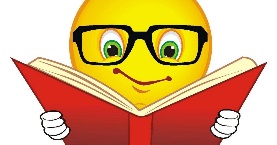 A distanciaProfesor/ a: Esthefany Castro H. Correo: Ecastro@mlbombal.cl Teléfono: +56 963724211Profesor/ a: Esthefany Castro H. Correo: Ecastro@mlbombal.cl Teléfono: +56 963724211Profesora Diferencial.: Claudia CarrascoCorreo: Ccarrasco@mlbombal.clTeléfono: +56977581017Profesora Diferencial.: Claudia CarrascoCorreo: Ccarrasco@mlbombal.clTeléfono: +56977581017Asignatura: ArtesCurso: 1º básicoCurso: 1º básicoSemana: 20 de octubreUnidad: IIIUnidad: IIIUnidad: IIIUnidad: IIIObjetivo de la Clase: OA 01: Expresar y crear trabajos de arte a partir de la observación del • entorno cultural: vida cotidiana y familiarObjetivo de la Clase: OA 01: Expresar y crear trabajos de arte a partir de la observación del • entorno cultural: vida cotidiana y familiarObjetivo de la Clase: OA 01: Expresar y crear trabajos de arte a partir de la observación del • entorno cultural: vida cotidiana y familiarObjetivo de la Clase: OA 01: Expresar y crear trabajos de arte a partir de la observación del • entorno cultural: vida cotidiana y familiarIndicaciones para el trabajo del estudiante:Indicaciones para el trabajo del estudiante:Indicaciones para el trabajo del estudiante:Indicaciones para el trabajo del estudiante:ActividadBusca en internet cómo era María Luisa Bombal, y crea un retrato de ella.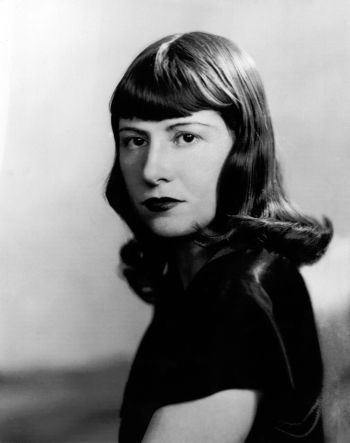 ActividadBusca en internet cómo era María Luisa Bombal, y crea un retrato de ella.ActividadBusca en internet cómo era María Luisa Bombal, y crea un retrato de ella.ActividadBusca en internet cómo era María Luisa Bombal, y crea un retrato de ella.